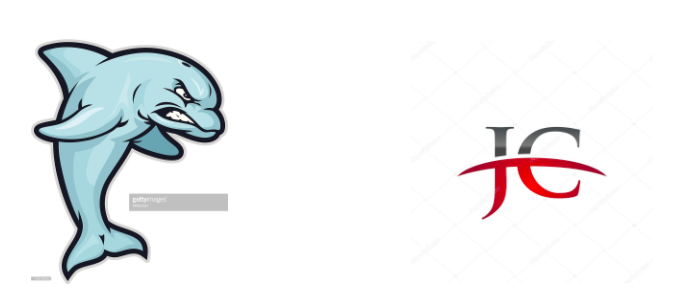 QuestionnaireQuestionnaire: The questionnaire is broken in to two parts, one for each of the user types; Salesperson and Sales manager. SalespersonBesides from the regular requirements, are there any other things you would like the system to be able to do? I think it would be a good idea for there to be a note section, where you can record ideas about specific calls or meetings that took place.  Are there any other fields that are not industry specific that you believe should be included in the client profiles?  It would be a good idea to have an approximation of the clients net worth; if a salesperson has that information they might be able to upsell or cross sell other products if the JC Insurance Agency ever expands.Do you think there are any metrics that the system should not record about your behavior to send to your sales manager? I think if the system was recording my response time or monitored my screen, i would consider that a breach of my privacy. I think the system should be used to help make me more productive and not as a way for my manager to watch my every move. Sales ManagerBesides from the regular requirements, are there any other things you would like the system to be able to do? I would like the system to format the analytical reports in a professional manner, that way i can pass them directly along to my director, and that will save me time.Are there any specific metrics you think it would be productive to track on your salespeople? It might be productive to be able to generate a report for how many sales calls and/or the amount of sales meetings the salespeople made each day, week, and month. Another interesting metric i would like to track is how many client profiles each salesperson added.